Knight of the Month-Frankie WolfFamily of the Month-Adrien and Pat DrouilhetCouncil News:Reminder: Our regular council meeting on Thursday, September 3, 2020 is at St. Mary’s Parish Hall beginning at 7:00 PM. There will not be a meal served. Social distancing and masks are encouraged.Reminder: There will be a blood drive on September 4 at Caldwell VFW Post 4458. Contact Franklin Karasek for more details-979-777-9808.Message from our worthy Financial Secretary: The 2020 annual dues are now payable. Annual dues are $24.00. Please check that your membership card matches the degree you have attained.  You can pay at our monthly council meetings or you may mail them direct to: Eugene Wisniewski, 604 N. Broadway St., Caldwell, Texas 77836If you have any KC news or want to make a memorial donation, contact Maurice Jurena at 979-324-4856 or my email, mrj_757@verizon.net or just drop it in the Sunday collection basket. Regarding the monthly newsletter, if you want to change from hard copy to email or vice versa, or address change, please contact me or Larry See.Prayer ListPray for the soul of Deborah Sue Praesel Brandt, daughter of Birdie and James E. Kristoff, Pat Morgan, Father Melvin (knee surgery), Carl Williams, Darlene Collins, Milton Mynar, James Richardson, Hubert Krenek, Glenn Spitzenberger, Edmund Perry, Mike Thompson, Father Tom Hanus, Edward Beran, Billy Kornegay, Steven Wooten.The core principles of our Knights of Columbus Council are: Charity, Unity, and Fraternity.  The KC’s motto is: “In Service to one, in Service to All.” Our Council’s Church Committee stands ready to provide spiritual support to any Knight who might be in need.  If you, or if you know of any Knight, who is sick or in need, please contact us at mrj_757@verizon.net.  The Council can provide home visits, Holy Communion, and powerful prayers.Knights of Columbus Memorial Scholarship FundNoneKC Insurance Program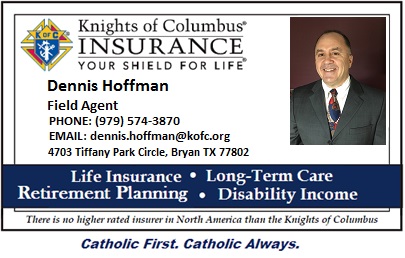 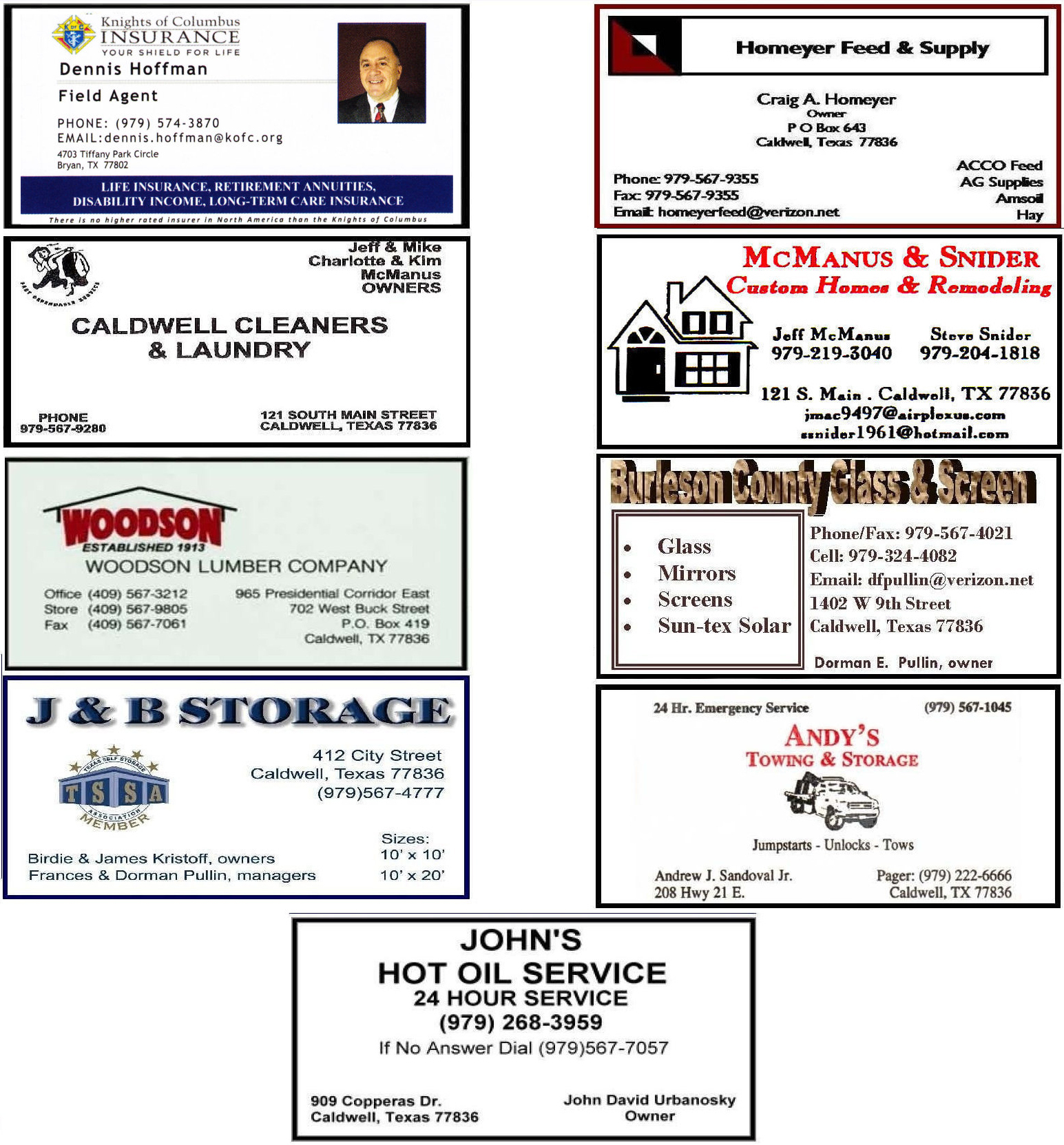 SundayMondayTuesdayWednesdayThursdayFridaySaturdaySeptember 1Leo Schubert James Pieper 2Dennis Englemann 3  KC Meeting-7:00 PM-Parish Hall4Josiah BarrowWesley Hancock5Vance McManus6 Charles Eubanks7 Labor DayGene Wisniewski IV8Ernest Ofczarzak9John Kucera,Halcut AlfordRussell Hoelscher10 11Fr. Melvin DornakThomas Hodges1213Donald Muzny14Christopher Olivarez151617Bennie SupakFranklin Karasek181920John Rosas21David Eldridge2223  Efrain Guerra, Luis MartinezTravis Muzny2425Eduardo RamirezNathan Ausley26Craig Shupak27Barry Buschmann2829Richard Linnstaedter30John Urbanosky